Актуальность программы:Актуальность повышения качества образования обусловлена тем, что МБОУ СШ №69 находится в неблагоприятных социальных условиях и показывает низкие образовательные результаты по итогам ОГЭ по русскому языку и математике в период с 2019-2021 год.Также актуальность связана с ростом ценности для граждан образования как общественного блага, повышением их требований к качеству жизни, качеству образования.Кроме того, актуальность объясняется вызовами к системе образования, определяемыми  стратегическими задачами развития образования в РФ, которые отражены в нормативно-правовых актах. Указе Президента Российской Федерации от 07.05.2018 № 204 в ред. от 19.07.2018 «О национальных целях и стратегических задачах развития Российской Федерации на период до 2024 года», в Указе Президента Российской Федерации от 21 июля 2020 г. №474 «О национальных целях развития Российской федерации на период до 2030 года» и Государственной программы РФ «Развитие образования», указанных в паспорте Программы, как основание для её разработки.Существующие в настоящее время трудности в обеспечении качества образования в школе обуславливают необходимость нововведений в организации и управлении качеством образования по следующим ключевым направлениям: - повышение уровня и качества методического обеспечения образовательной деятельности; - повышение уровня профессиональных компетенций педагогического коллектива и управленческой команды школ, в том числе за счет выстраивания системы комплексной поддержки школ и МСО; - обеспечение роста мотивации участников образовательных отношений к достижению высоких образовательных результатов (академических, грамотностей, компетенций), в том числе за счет расширения сотрудничества со школами-партнёрами и учреждениями социально-образовательной направленности.Причины затруднений в области повышения качества образования, проблемыЦель: Повышение качества образовательных результатов обучающихся в МБОУ СШ №69 и сокращение разрыва в образовательных возможностях и результатах обучения школьников.Задачи:Создать условия для повышения профессиональных компетенций педагогического коллектива и управленческой команды школы.Повысить уровень и качество методического обеспечения образовательной деятельности за счет использования современных методических приемов, технологий, подходов.Создать условия для совершенствования системы управления качеством образования в школе за счет повышения эффективности управления на основании данных в рамках школьной системы повышения качества образования.Обеспечить повышение учебной мотивации и образовательного потенциала учащихся.Совершенствовать систему  индивидуальной поддержки учащихся в достижении прогресса образовательных результатов.Правовые основания разработки ПрограммыУказ президента РФ от 07.05.2018г. № 204 «О национальных целях и стратегических задачах развития РФ до 2024 г.»;Указ президента РФ от 21.06.2020 №474 «О национальных целях развития РФ на период до 2030 г.»;Постановление Правительства РФ от 26.12.2017 г. № 1642 «Об утверждении государственной программы РФ «Развитие образования»;Федеральный закон «Об образовании в Российской Федерации» от 29.12.2012 № 273-ФЗ;Государственная программа Красноярского края «Развитие образования» (постановление Правительства Красноярского края № 508-п от 30.09.2013г.);Стратегия социально-экономического развития Красноярского края до 2030г.;Региональная программа повышения качества образования и поддержки школ с низкими образовательными результатами обучения и школ, функционирующих в неблагоприятных социальных условиях, на 2020-2022г.г.;Дорожная карта по реализации региональной и муниципальной программ повышения качества образования и поддержки школ с низкими образовательными результатами обучения и школ, функционирующих в неблагоприятных социальных условиях, на 2020-2022г.г.;Стратегия социально-экономического развития г. Красноярска до 2030г.;Постановление администрации г. Красноярска от 14.11.2019 № 867 «Об утверждении муниципальной программы «Развитие образования в г. Красноярске» на 2020г. и плановый период 2021-2022 г.г.Положение О системе внутренней оценки качества образовательных результатов освоения обучающимися основных образовательных программ и программ дополнительного образования МБОУ СШ№69Положение О формах, порядке и периодичности текущего контроля успеваемости и промежуточной аттестации обучающихсяПрограмма развитияОсновная образовательная программа начального общего образованияОсновная образовательная программа основного общего образованияОбразовательная программа среднего общего образования.Социально-экономическое окружение образовательного учрежденияШкола находится в Советском районе, микрорайоне Северный г. Красноярска.  Рядом располагается жилой массив многоэтажных зданий. Складывается благоприятная транспортная обстановка: в шаговой доступности остановки, движение автобусов осуществляется в разных направлениях. Школа имеет удобные подъездные пути. В целом МБОУ СШ №69 имеет выгодное транспортное положение, удобное для реализации образовательных запросов жителей данного микрорайона. В шаговой доступности школы расположена библиотека им. Светлова, а также в учреждении находится школьный музей художника Андрея Поздеева, спортивные секции на базе школы олимпийского резерва.  Социальная среда в полной мере не ориентирована на удовлетворение в развитии социальных и культурных потребностей жителей микрорайона, в том числе детей, родителей и молодежи. На микроучастке школы есть учреждения разной направленности: социальной, культурной, спортивной, но все они работают на частной основе.Описание ситуации в школеСоциальный паспорт школыХарактеристика педагогического составаВ 2021 году в составе педагогического коллектива работает  52 человека, из них 47учителей. Высшее образование имеют  45 человек (92%), 36 учителей имеют первую ивысшую квалификационную категорию (65%), что на 4% больше, чем в предыдущем году.Педагогический коллектив пополнился новыми квалифицированными специалистами(учитель истории, английского языка). Средний возраст педагогического коллектива 40-45 лет, из них 4 человека -молодые специалисты. В течение года 8 педагогов прошли процедуру аттестации на соответствие занимаемой должности:4 - «педагог ДО»,3- «учитель»,1 – «учитель-логопед».В учреждении средняя нагрузка учителя 24 часа, но в основной и средней  школе 30 часов. Особенно большая нагрузка у учителей математики, 42 часа. Кроме учителей в школе работают:- социальный педагог,- педагоги-психологи,- учитель-логопед,- учитель дефектолог,- воспитатели,- педагоги-организаторы,- преподаватель-организатор ОБЖ,- педагоги дополнительного образования,- обслуживающий персонал.Показателем профессионального роста педагога является повышение квалификации.Приоритетными направлениями курсовой подготовки являются те, которые представляют профессиональные дефициты у отдельных педагогов или групп сотрудников. Кроме того, в 2020-2021 учебном году школа включилась в реализацию федерального проекта «Цифровая школа», в рамках которого 100% работающих педагогических работников и учебновспомогательного персонала прошли курсы повышения квалификации по теме «Цифровая образовательная среда: новые возможности педагога». Это стало наиболее актуальным в условиях организации смешанного обучения с применением дистанционных образовательных технологий. Продолжают оставаться актуальными вопросы, связанные с методическим сопровождением внедрения ФГОС НОО и ООО, подготовка учащихся к ГИА (для учителей впервые выпускающих 9 кл.). 1 педагог прошел профессиональную переподготовку по программе «Преподавание математики в образовательной организации». В рамках подготовки к государственной итоговой аттестации проходило обучение специалистов как очно, так и дистанционно (на федеральной платформе edu.rustest). Так, прошли обучение: 1 — как эксперт экзаменационной комиссии ЕГЭ, 1 – как технический специалист, 12 – как организаторы проведения ЕГЭ. Руководитель ОУ и 3 его заместителя прошли курсы повышения квалификации по теме «Управление школой». Также все педагоги школы прошли проверку знаний по охране труда. Несмотря на деятельность в условиях действия ограничений на массовые мероприятия, многие запланированные курсы ПК состоялись в дистанционном формате. В 2021 году прошли курсы повышения квалификации 19 сотрудников (42%), что на 2% больше, чем в предыдущем году. Учитывая 100-процентный охват обучения по охране труда и ЦОС, все педагоги прошли курсы ПК не менее двух раз. Местом прохождения курсовой подготовки является Красноярский краевой институт повышения квалификации и переподготовки работников образования. В рамках реализации нац. проекта «Учитель будущего» педагоги школы включились в реализацию программ профессионального мастерства на базе регионального центра непрерывного повышения профессионального мастерства пед. работников (ЦНППМ). Преподавателями осваиваются новые форматы непрерывного повышения профессионального мастерства, объединяющие формы горизонтального обучения, технологии индивидуализации профессионального роста, обмен опережающими практиками образования. Основным предлагаемым форматом становятся треки функциональной грамотности и новых профессиональных компетенций педагогов.В 2021 году прошли обучение на ТРЕКах:- Финансовая грамотность – 1 чел.- Математическая грамотность – 2 чел.- Естественнонаучная грамотность – 1 чел.- Функциональную грамотность в области здоровья – 1 чел.Педагоги ОУ – активные участники деятельности профессиональных сообществ. В 2021 году в основном оно проходило в дистанционном формате – вебинары, этапы многих конкурсов, конференции, открытые уроки и семинары. Практически 90% членов педагогического коллектива оказались готовы к данному формату работы. На базе КИМЦа продолжала работать Школа мастерства молодого педагога (ШММП). Педагоги школы, готовы улучшать деятельность коллектива, но реализовать сложно. Учителя в полной мере не применяют индивидуальный подход к детям испытывающих трудности в обучении. Это связано с  нехваткой кадров, большой нагрузкой учителей.Управленческая команда - объединение специалистов, имеющих высокий уровень взаимосвязи, ярко выраженное стремление к достижению общей цели при максимальной самореализации и возможности индивидуального роста.Особенности  школьного укладаВоспитание в МБОУ СШ № 69 – это процесс формирования личности ребенка, в котором непосредственно участвуют педагоги школы, школьники и их родители, социум. Основные принципы сотрудничества педагогов и детей, которые неукоснительно соблюдает наша школа, обеспечивают: соблюдение законности и прав семьи и ребенка; соблюдения конфиденциальности информации о ребенке и семье; создание безопасной и психологически комфортной образовательной среды для каждого обучающегося и взрослого; создание детско-взрослых объединений; проведение КТД; системность, целесообразность и оригинальность воспитательных мероприятий.Основными составляющими воспитательного уклада МБОУ СШ № 69 являются:культура взаимоотношений участников образовательных отношений;событийные традиции школы (фестивали, творческие конкурсы, отчетные концерты, спортивные праздники, социально-значимые акции, презентация исследовательских проектов в рамках музейной педагогики); участие членов школьного коллектива в управлении школой, создание возможностей для гражданской деятельности обучающихся в учебном процессе и вне его, развитие школьного самоуправления;открытость школы для внешнего мира и для участников образовательного процесса;открытость внутренних структур коммуникации, достаточность информации, открытое обсуждение как принцип жизни коллектива;создание в школе среды взаимоуважения, взаимной ответственности сторон образовательного процесса, конструктивного общения, диалога, консенсуса; создание условий, при которых по мере взросления ребенка увеличивается и его роль в совместных делах (от пассивного наблюдателя до организатора);в проведении общешкольных дел отсутствует соревновательность между классами, поощряется конструктивное межклассное и межвозрастное взаимодействие школьников, а также их социальная активность;педагоги школы ориентированы на формирование коллективов в рамках школьных классов, кружков, студий, секций и иных детских объединений, на установление в них доброжелательных и товарищеских взаимоотношений;ключевой фигурой воспитания в школе является классный руководитель, реализующий по отношению к детям защитную, личностно развивающую, организационную, посредническую (в разрешении конфликтов) функции.Немаловажная роль в формировании воспитательного уклада МБОУ СШ № 69 принадлежит деятельности школьного музея А.Г.Поздеева.  Особенностью школьного музея является постоянная смена состава обучающихся, в основе всей музейной деятельности лежит работа Совета музея, в который входят обучающиеся 5-11-х классов, и, после окончания школы многие выпускники продолжают  посещают его мероприятия. Особенно радует, что полученный опыт работы в музее (организация и участие в проектах, написание статей, интервью, публичные выступления) помогли  выпускникам нашей школы определиться  в дальнейшем с выбором профессии. Школьный музей Андрея Поздеева является пока единственным в городе Красноярске музеем, посвященном нашему необыкновенному земляку. Здесь собраны  личные  вещи художника, художественные материалы и инструменты, которыми он  пользовался, афиши и буклеты его выставок, искусствоведческие материалы о творчестве художника и, конечно, подлинники  живописных  и графических произведений. Сложившийся уклад школьной жизни, обеспечивает создание личностно-развивающей образовательной среды, включающей урочную, внеурочную и общественно значимую деятельность, систему воспитательных мероприятий, культурных и социальных практик, взаимодействие с социумом и родителями обучающихся.Взаимоотношения с родителямиВажнейшим компонентом культурно-воспитывающей среды МБОУ СШ № 69 является систематическое взаимодействие с родительской общественностью, которое проявляется в совместных проектах, коллективных творческих делах, акциях, информационно-просветительских мероприятиях, клубной деятельности. С целью развития данного направления в школе проводится  «День открытых дверей». Мероприятие включает: торжественное открытие конференции, экскурсии Музея А.Г. Поздеева, мастер-классы, открытые уроки, круглые столы, тренинги, консультации специалистов, площадки спортивных состязаний и КВИЗ для родителей и детей. По окончанию мероприятия, все участники заполняют анкеты обратной связи. Результаты анкетирования свидетельствуют о том, что подобные события в школе интересны, полезны для родителей и требуют своего развития и продолжения проведения. Также, с целью изучения мнения родителей о качестве оказания школой муниципальных образовательных услуг, проводится онлайн-анкетирование на сайте школы. Полученные результаты отражают различные аспекты деятельности учреждения и рассматриваются  на административном совещании и педагогическом совете. Выводы, сделанные по итогам анкетирования, ложатся в основу планирования организационно-управленческих действий по повышению качества образования школы.Социально-психологической службой школы организован ещё один формат взаимодействия с родителями – это клубная деятельность. В течение всего учебного года, по отдельному плану работает клуб «Школа успешных родителей». Целью работы клуба  является создание и внедрение в образовательный процесс форм работы с семьями обучающихся, позволяющих установить эффективное и целенаправленное взаимодействие школы и родителей, вовлечение их в образовательный и воспитательный процесс, как равноправных и равно ответственных партнёров. В рамках реализации концепции школы «Школа-музей», родители (законные представители) обучающихся принимают участие в родительских собраниях, организованных школьным музеем с проведением экскурсий детьми класса. Представители родительской общественности принимают активное участие в работе Управляющего Совета, рассматривая вопросы организации учебно-воспитательного процесса, внося предложения в разработку локальных нормативных актов.Характеристика детского коллективаПо результатам мониторинга сформированности личностных  качеств  и социальных умений обучающихся МБОУ СШ № 69, выделена характеристика их достижения по итогам прошедшего учебного года:Начальная школа: 70 % учеников включены в работу ученического самоуправления класса и школы, готовы к самостоятельному проектированию внеурочного события, способны распределить роли и брать на себя ответственность за общее дело. Ответственность за общую деятельность проявляется также при выполнении группового проекта. 65% обучающихся включены в научно-исследовательскую деятельность (научное общество учащихся школы, проектная деятельность во внеурочной деятельности, реализация общешкольного исследовательского проекта «Города герои»).В результате анализа сформированности метапредметных умений обучающихся – 75 % учеников начальной школы умеют с достаточной полнотой и точностью выражать свои мысли в соответствии с задачами и условиями. По данным наблюдения в учебно-воспитательном процессе практически отсутствуют конфликтные ситуации при выполнении групповых проектов и КТД. Контроль собственной деятельности присутствует у 86% обучающихся начальной школы. Все перечисленные качества личности проявляются у 60% обучающихся при дистанционном обучении, при самостоятельной подготовке к исследовательским работам, при выполнении социально значимых поручений в воспитательной работе класса и школы (подготовка к мероприятию, организация сверстников в общем деле).Средняя школа:Повысился охват и результативность участия в НПК разного уровня,  в творческих конкурсах художественного, декоративно-прикладного, эстетического направления различных уровней (ответственность за результат). Персональные выставки творческих работ учеников школы, помощь в подготовке экспозиций и включенность в исследовательскую деятельность музея школы А.Г.Поздеева – 50%. 60 % обучающихся включены в культурные и социальные практики (активная и творческая деятельность ученического самоуправления, которое включает в себя деятельность Совета школы, первичного отделения РДШ и волонтерского движения «Крылья добра»). Более 75 % обучающихся умеют сотрудничать в составе группы. Принимают позитивный опыт других людей. Определены также и проблемные зоны: в начальной школе есть дети (25%) с признаками отклоняющегося поведения, которые не всегда доброжелательно относятся к другим людям. С такими детьми проводится целенаправленная систематическая работа социально-психологической службы школы.Не все обучающиеся умеют планировать деятельность, осуществлять целеполагание. 25 % обучающихся начальной школы имеют низкую мотивацию учения и трудности адаптации. Одной из трудностей являются языковые проблемы инофонов (до 20%) создают препятствие в продуктивном общении со сверстниками. В старшей школе: не все ученики могут самоопределиться в обучении (развивать мотивы и интересы познавательной деятельности). У 10-15% не возникло потребности в совместной деятельности со сверстниками и учителями.Особенности организации образовательного процесса в школе.В школе был взят курс на освоение педагогами такой образовательной технологии как «музейная педагогика». Актуальность ее применения в процессе образования  и воспитания  обучающихся заключается в полном соответствии ее возможностей современным тенденциям в образовании:осуществлять нетрадиционный подход к образованию, основанный на интересе детей к исследовательской деятельности и ИКТ;сочетать эмоциональные и интеллектуальные воздействия на учеников;раскрыть значимость и практический смысл изучаемого материала;попробовать собственные силы и самореализоваться каждому ребенку;объяснить сложный материал на простых и наглядных примерах;организовать интересные уроки и внеурочную деятельность (проектную и исследовательскую) в школьном музее и школе, обеспечивая включенность детей в образовательный процесс с учетом их особенностей развития и здоровья.Для этого в школе имеется  структурное подразделение «Школьный музей доброго человека А. Г. Поздеева», кадровые условия (часть педагогов активно работает в сотрудничестве с руководителем музея Т. В. Вагановой,  применяет (пока неосознанно) элементы данной технологии. Кроме того, использованию данной технологии способствуют возможности историко-культурной и природной городской среды. В ее работе с октября по апрель ежемесячно принимают  участие от 12 до 20 педагогов школы.  Согласно составленному плану работы участники познакомились с формами и методами «музейной педагогики», с особенностями уроков музейного типа, с особенностями создания экспозиций и др. Кроме того, одно из занятий было посвящено использованию элементов музейной педагогики в развитии ученического самоуправления. В результате индивидуальной  и групповой работы членов группы пополнилась «методическая копилка» на сайте школы. В разделе «Методическая работа» размещены рекомендации по проведению уроков музейного типа и организации экскурсий, обобщающая таблица по использованию форм и методов «музейной педагогики» в урочной деятельности на примере разных учебных предметов, а также презентация о «музейной педагогике» как образовательной технологии. Кроме того, педагог-психолог и учитель-дефектолог используют элементы данной технологии при проведении коррекционно-развивающих занятий с детьми, имеющими ограниченные возможности здоровья. Таким образом, 34% педагогических работников в разной степени начали использовать элементы «музейной педагогики» в образовательном процессе. В данном ключе планировалась деятельность всех методических кафедр учителей, а также в течение года осуществлялись  и инфраструктурные изменения, образовательный дизайн в ОУ. Этой теме был посвящен традиционный методический день, в рамках которого происходил  обмен опытом между педагогами школы по  использованию элементов «музейной педагогики» в урочной и внеурочной деятельности.  Внеурочная деятельность организуется по направлениям развития личности: духовно-нравственное, физкультурно-спортивное, спортивно-оздоровительное, социальное, общеинтеллектуальное, общекультурное. Дополнительное образование предполагает реализацию дополнительной общеобразовательной программы определенной направленности: художественной, физкультурно-спортивной, технической, естественно-научной, социально-гуманитарной.Материально-техническое обеспечение, оснащенность образовательного процессаРезультаты обучения за три годаЕГЭ русский языкЕГЭ математика профильОГЭ русский языкОГЭ математикаВПР математика 4ВПР русский язык 4ВПР окружающий мир 4Выводы: Результаты  ВПР, ОГЭ, ЕГЭ соответствуют  внутришкольной  оценки качества образования. Если анализировать ВПР, то в большей мере обучающиеся подтверждают свои результаты, сравнивая с итоговыми оценками за четверть, полугодие. Результаты ОГЭ и ЕГЭ соответствуют итоговым результатам за год. Поэтому результаты являются объективными. Но, если сравнивать с результатами по городу, то, конечно, школьные результаты нужно повышать.  В 2020 году в связи с пандемией и переходом на смешанную форму обучения, а также переносом на осенний период ВПР, результаты значительно снизились. Администрация школы анализирует результаты внешней оценки качества образования, этот вопрос включен в план внутришкольного контроля.  Методический совет школы формирует план работы с результатами.Описание управленческой командыПредназначение управленческой команды МБОУ СШ 69 - системные обновления в образовательной среде школы для повышения качества образовательной деятельности.Управленческая команда - объединение специалистов, имеющих высокий уровень взаимосвязи, ярко выраженное стремление к достижению общей цели при максимальной самореализации и возможности индивидуального роста.Выработка управленческого решения – центральное звено управленческого цикла. Долгосрочная устойчивость организации команды обеспечивается  общей системой ценностей и норм поведения, формировавшейся ядром команды (директор+заместители) на протяжении 7-8 лет. Основными инструментами формирования, сохранения и развития  команды являются:Регулярные встречи членов команды (еженедельно) в ходе которых проводиться анализ выполненного, корректировка плана на краткосрочную перспективу, ведется протокол встречи команды.Создание и использование группы в мессенджере Viber.Обсуждение ценностей команды, школы (доверие, уважение, честность, ответственность).Стратегическое планирование (обсуждение перспектив развития школы).Совместное проведение досуга.Оценка, критика членов команды.Есть основания полагать, что МБОУ СШ № 69 достигнет своих целей, в том числе - повышение качества образовательной деятельности, так как административная команда нацелена на результат – удовлетворение  потребностей всех участников образовательных отношений, контролирует свои процессы и ресурсы,  гибко реагирует на изменения, является органичной системой, все части которой работают как одно целое.Следует оценивать как «высокий» уровень развития базовых, т.е. общепрофессиональных организационно-управленческих компетенций. Для всех членов административной команды характерна способность выполнять целеполагание, принимать решения и планирование; организацию и исполнение; мотивацию и контроль в соответствии с предоставленными полномочиями. Также высоко оценивается вариативная, т.е. профессионально-специальная организационно управленческая компетентность. Все управленцы способны и готовы эффективно выполнять деятельность по организации управления в сфере образования. Следует отметить, что администрация школы обладает полным набором компетенций, необходимых для функционирования команды, в том числе:системное мышление, системный подход к решению проблем. Ясное понимание общих целей;эффективность в принятии решений, отнесенных к компетенции;ориентация на результат;аналитические способности;креативность;гибкость, способность быстро и адекватно реагировать;открытость и лояльность к критике;способность к обучению;организаторские способности;делегирование полномочий;влияние, умение убеждать, отстаивать мнение;умение слушать других, принимать обратную связь;способность ретранслировать знания и навыки.Эффективность работы управленческой команды складывается из единого представления об общекомандных целях и задачах, перспективах развития,  ориентации каждого на общекомандный результат, а не на выполнение отдельных операций участниками команды; личной заинтересованности в достижении командных целей,  эмоциональной и духовной вовлеченности во внутрикомандное взаимодействие; использование координационных механизмов (разработка, уточнение организационных целей); определение сфера ответственности каждого члена команды, разделение функциональных обязанностей, сбалансированности ответственности и индивидуального вклада в процесс управления. Управленческая команда легко собирается вместе, информация внутри команды передается без затруднений и искажений, члены команды достигают консенсуса, согласованности в принятии решений. Члены команды ответственны за выполнение своих обязательств.Анализ совместной деятельности проводиться на регулярной основе не менее четырех раз в год: при подведении итогов учебного года на заседании Административного Совета (июнь) и Педагогического совета (август), при подготовке Отчета о результатах самообследования по итогам года на заседании рабочей группы (март) и обсуждении Отчета на заседании педагогического совета (март).Схема анализа представляет собой последовательные ответы на следующие вопросы:что планировалось и что  получилось?в чем расхождение и почему оно  возникло?достигнута ли цель?чего не доставало для  достижения лучшего результата?что необходимо изменить, чтобы  в будущем стало лучше?     Таким образом выделяются причины снижения результатов обучения.По итогам анализа определяется круг задач для коллектива, а для отдельных педагогов и членов управленческой команды формулируются адресные рекомендации.Стимулирование педагогов – один из основных способов мотивации к инновационной деятельности, профессиональному развитию каждого педагога и образовательной организации в целом. Стимулирование предполагает создание условий, при которых в результате активной трудовой деятельности работник будет трудиться более эффективно и более производительно.  В учреждении созданы условия, в которых педагоги заинтересованы в самообразовании и саморазвитии. Важнейшим видом стимулирования является материальное, призванное играть ведущую роль в повышении трудовой активности работников. Этот вид состоит из материально-денежного и материально-неденежного стимулирования. Первое выражается в стимулирующих выплатах за интенсивность, качество труда и его результативность. Выплаты осуществляются как по результатам каждого месяца, так и по итогам года. Из материально-неденежных способов стимулирования практикуется предоставление дополнительных дней к отпуску, отгулов и ценные подарки.  Вторым немаловажным является моральное стимулирование, которое выражается в таких формах как:- похвала, объявление благодарности, награждение грамотой учреждения;- представление к Благодарственному Письму, Грамоте органов местного самооуправления, органов исполнительной и законодательной власти края, представление к ведомственной награде;- публикация информации о достижениях и результатах сотрудника на официальном сайте школы в сети Интернет.План мероприятий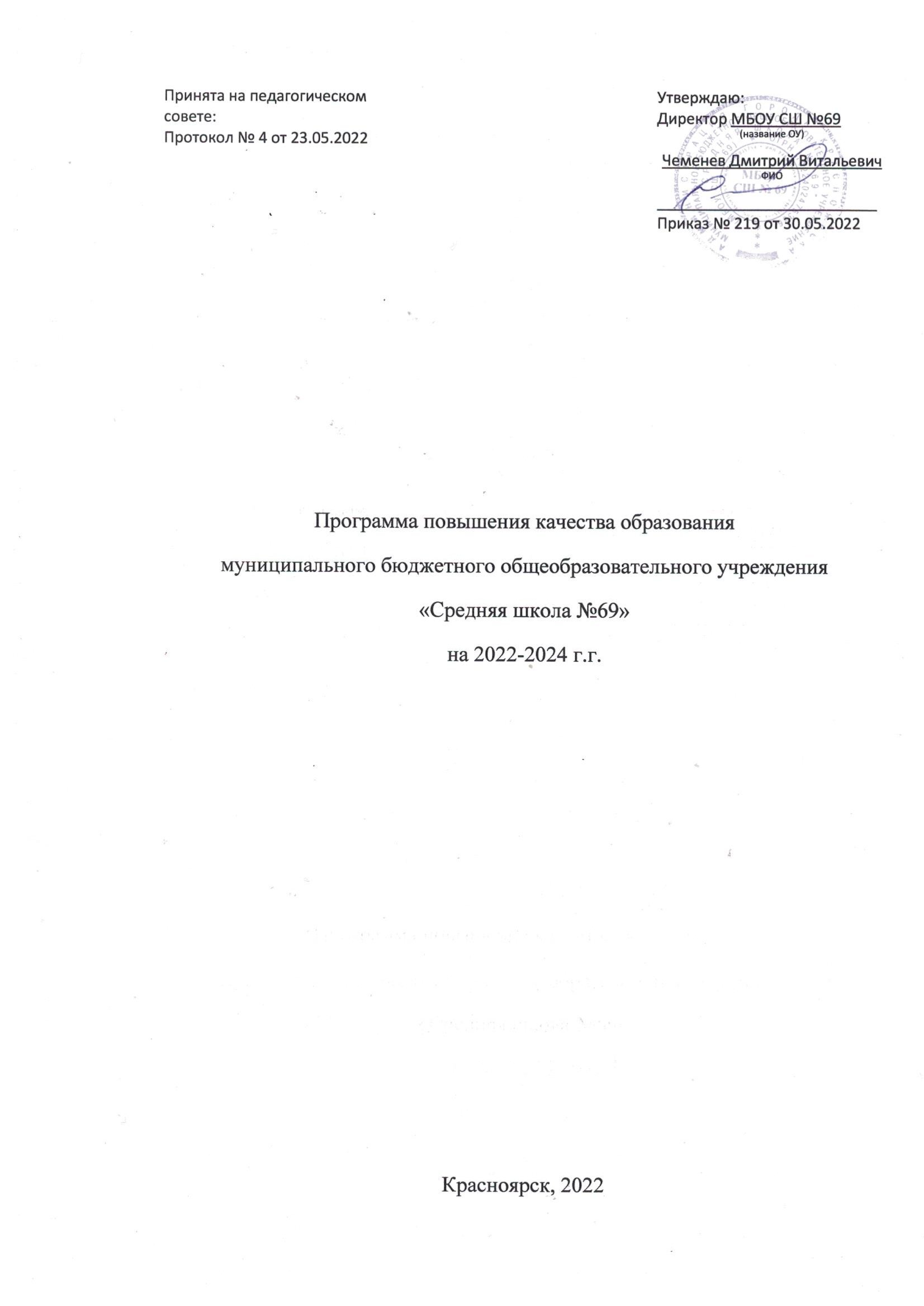 Всего учащихся984Девочки488Мальчики496Многодетные семьи149Неполные семьи (потеря одного из родителей)24Неполные семьи (родители в разводе)107Неполные семьи (матери одиночки)39Неблагополучные семьи1Малообеспеченные семьи43Дети, проживающие в детском доме0Дети-сироты, оставшиеся без попечения родителей0Опекаемые13Дети из семей беженцев и переселенцев0Учащиеся группы риска14Состоящие на учете ПДН2Внутришкольный учет14Регулярно пропускающие занятия1ДолжностьФИООбразованиеСтаж работы в должностиДиректорЧеменев Дмитрий Витальевичвысшее13Заместитель директора по учебно-воспитательной работеСкурихина Светлана Николаевнавысшее14Заместитель директора по учебно-воспитательной работеСвентицкая Ольга Владимировнавысшее5Заместитель директора по воспитательной работеКурец Анастасия Владимировнавысшее6Заместитель директора по административно-хозяйственной работеКорниленковаАленаВикторовнавысшее9Руководитель структурного подразделения Школьный музей «Музей доброго человека»Ваганова Татьяна Владимировнавысшее21Руководитель структурного подразделения  Физкультурно - спортивный клуб «Северный олимп»Лаврентьев Александр Александровичвысшее8Руководитель структурного подразделения  Центр дополнительного образованияНовоселова Анастасия Владимировнавысшее0,5Руководитель структурного подразделения  Центр инклюзивного образованияТучина Елена Владимировнавысшее0,5НаименованиеКол-воЧисло зданий и сооружений1Общая площадь всех помещений (м2)7411,4Количество учебных кабинетов34Площадь учебных кабинетов (м2)2307,4Количество мастерских2Количество мест в мастерских27Количество спортивных залов1Площадь спортивного зала (м2)535,4Количество актовых залов1Количество посадочных мест в актовом зале138Размер учебно-опытного земельного участка (м2)443Имеется ли столовая или буфет с горячим питанием для обучающихся в общеобразовательном учреждении (да, нет), в том числе инвалидов и лиц с ограниченными возможностями здоровьядаКоличество посадочных мест в столовой152Количество книг в библиотеке (книжном фонде, включая школьные учебники), брошюр, журналов, шт31 652В том числе школьных учебников, шт19 730Количество автотранспортных средств, предназначенных для перевозки учащихся-В них пассажирских мест-Количество кабинет основ информатики и вычислительной техники1Количество рабочих мест с ЭВМ в кабинетах информатики,  а так же доступ учащихся к информационным системам и информационно-телекоммуникационным сетям, в том числе приспособленным для использования инвалидами и лицами с ограниченными возможностями здоровья15даКоличество персональных ЭВМ100Количество персональных ЭВМ, подключенных к сети Интернет100Спортивные сооружения и площадки: полоса препятствие, футбольное поле, беговая дорожка, сектор для прыжков и метаний, баскетбольная и волейбольная площадкиимеетсяСпециально оборудованный медицинский кабинетимеетсяОбразовательная организация202120212021202120202020202020202019201920192019Образовательная организациячеловекср. балл по городуср. балл ОУместочеловекср. балл по городуср. балл ОУместочело-векср. балл по городуср. балл ОУместопо городу Красноярску554069,9068,39485268,3568,35493869,2967,43МБОУ СШ № 692269,9065,00711568,3562,60862369,2956,00108Наименование ОУ (кратко)202120212021202120202020202020202019201920192019Наименование ОУ (кратко)чел.ср. балл по городуср. балл ОУместочел.ср. балл по городуср. балл ОУместочел.ср. балл по городуср. балл ОУместопо городу Красноярску304656,8454,40293252,2752,27276358,1355,09МБОУ СШ № 691156,8459,6024952,2738,22931058,1333,00108Наименование ОУ (кратко)202120212021202120202020202020202019201920192019Наименование ОУ (кратко)чел.ср. балл по ОУ ср. балл по городуместочел.ср. балл по ОУ ср. балл по городуместочел.ср. балл по ОУ ср. балл по городуместопо городу Красноярску96283,613,6736453,063,2896353,813,85МБОУ СШ № 69763,503,6768662,713,2847673,393,85106Образовательная организация202120212021202120202020202020202019201920192019Образовательная организациячел.ср. балл ОУср. балл по городуместочел.ср. балл ОУср. балл по городуместочел.ср. балл ОУср. балл по городуместопо городу Красноярску95853,383,4334683,033,2696443,863,91МБОУ СШ № 69753,393,4352373,113,2623683,683,9188Наименование ОУ (кратко)20212021202120212020202020202020201920192019Наименование ОУ (кратко)чел.ср. балл ОУср. балл по городуместочел.ср. балл ОУср. балл по городуместочелср. балл ОУср. балл по городуместопо городу Красноярску124764,144,17108723,803,83114254,264,30МБОУ СШ № 69894,084,1769943,073,831091064,204,3069Наименование ОУ (кратно)202120212021202120202020202020202019201920192019Наименование ОУ (кратно)чел.ср. балл ОУср. балл по городуместочел.ср. балл ОУср. балл по городуместочел.ср. балл ОУср. балл по городуместопо городу Красноярску123413,843,88104543,393,39112503,964,01МБОУ СШ № 69933,543,8898902,873,391031004,114,0140Наименование ОУ (кратно)20212021202120212020202020202020   2019   2019   2019   2019Наименование ОУ (кратно)чел.ср. балл ОУср. балл по городуместочел.ср. балл ОУср. балл по городуместочел.ср. балл ОУср. балл по городуместопо городу Красноярску124144,084,14108363,723,72113744,154,17МБОУ СШ № 69943,904,1489942,873,721091024,134,1758ДолжностьФИООбразованиеСтаж работы в должностиДиректорЧеменев Дмитрий Витальевичвысшее13Заместитель директора по учебно-воспитательной работеСкурихина Светлана Николаевнавысшее14Заместитель директора по учебно-воспитательной работеСвентицкая Ольга Владимировнавысшее5Заместитель директора по воспитательной работеКурец Анастасия Владимировнавысшее6Заместитель директора по административно-хозяйственной работеКорниленковаАленаВикторовнавысшее9Руководитель структурного подразделения Школьный музей «Музей доброго человека»Ваганова Татьяна Владимировнавысшее21Руководитель структурного подразделения  Физкультурно - спортивный клуб «Северный олимп»Лаврентьев Александр Александровичвысшее8Руководитель структурного подразделения  Центр дополнительного образованияНовоселова Анастасия Владимировнавысшее0,5Руководитель структурного подразделения  Центр инклюзивного образованияТучина Елена Владимировнавысшее0,5Задача №1Сформировать у педагогов компетенцию в области анализа результатов оценочных процедур (мониторинга) образовательных результатов обучающихсяЗадача №1Сформировать у педагогов компетенцию в области анализа результатов оценочных процедур (мониторинга) образовательных результатов обучающихсяРезультатПедагогами используется анализ мониторинга образовательных результатов как средство повышения качества образования.Разработан план ликвидации образовательных дефицитов педагогов в области анализа результатов оценочных процедур.Ликвидированы профессиональные дефициты педагогов в области анализа результатов оценочных процедур.РезультатПедагогами используется анализ мониторинга образовательных результатов как средство повышения качества образования.Разработан план ликвидации образовательных дефицитов педагогов в области анализа результатов оценочных процедур.Ликвидированы профессиональные дефициты педагогов в области анализа результатов оценочных процедур.РезультатПедагогами используется анализ мониторинга образовательных результатов как средство повышения качества образования.Разработан план ликвидации образовательных дефицитов педагогов в области анализа результатов оценочных процедур.Ликвидированы профессиональные дефициты педагогов в области анализа результатов оценочных процедур.МероприятиеСроки проведенияИсполнитель/ответственныйПланируемые результатыРесурсыОбучающий семинар "Мониторинг образовательных результатов как средство повышения качества образования по предметам"2022-09-12-2022-09-12заместитель директора по УВРФорма анализаМониторинговые таблицы независимой оценки качестваАнкетирование педагогов по выявлению дефицитов в области анализа результатов2022-05-16-2022-05-31Руководители методических объединенийПлан ликвидации образовательных дефицитов педагоговРезультаты анкетированияСоставление ИОМ, курсы ПК по ликвидации профессиональных дефицитов в области анализа результатов2022-01-10-2024-06-30учителя-предметники40% педагогов имеют ИОМПлатформа ЭРАСКОП, курсы ПКЗадача №2Обеспечить достижение современных ОР за счет изменения организации деятельности учащихся с учетом возрастных особенностей (приемы, методы работы)Задача №2Обеспечить достижение современных ОР за счет изменения организации деятельности учащихся с учетом возрастных особенностей (приемы, методы работы)РезультатОбеспечение включенности и разработка ИОМ для обучающихся с низкими образовательными результатами по русскому языку и математике в 9-х классах.РезультатОбеспечение включенности и разработка ИОМ для обучающихся с низкими образовательными результатами по русскому языку и математике в 9-х классах.РезультатОбеспечение включенности и разработка ИОМ для обучающихся с низкими образовательными результатами по русскому языку и математике в 9-х классах.МероприятиеСроки проведенияИсполнитель/ответственныйПланируемые результатыРесурсыКруглый стол "Сопровождение обучающихся с низкой мотивацией и образовательными результатами».2022-10-03-2022-10-03учителя-предметники, классные руководителиИОМ для обучающихсяМатериалы круглого столаМастер-класс «Применение технологий критического мышления для обеспечения образовательных результатов»Ноябрь 2022учителя-предметники,Тиражирование опыта использования данной технологииМатериалы мастер-класса.Методический день по обмену опытом «Использование современных образовательных технологий направленных на повышения качества образования»Март-апрель 2023 годаучителя-предметникиОбмен опытомМатериалы методического дня.Семинар с элементами мастер-класса «Активизация познавательной деятельности учащихся через использование элементов перевернутого урока»Октябрь 2023 годаучителя-предметникиТиражирование опыта. Пополнение методической копилки.Материалы семинара